[For use in  Action 4.2 ]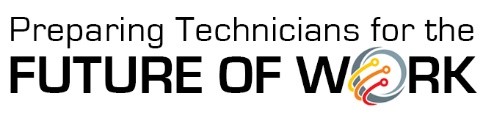 Real-World Scenario Interview TemplateUse this template to take notes while interviewing an employer to develop a real-world scenario.Company InformationCompany Name: 
Name and Position of Employee: 
Ask: May we include your company name and logo when sharing your scenario in 

___________________________________ courses at ____________________________ Community College?Yes – company name and logo can be usedYes – company name can be sharedNo – neither company name nor logo can be sharedCross-Disciplinary Skill Set to be EmphasizedCheck one of the three broad skill areas then select the cross-disciplinary STEM skill set that will be the focus of the scenario to be developed. Refer to the Skill Sets Glossary if needed.Data Knowledge & Analysis Skill set  _______________________ (e.g., data modeling, data storage)Advanced Digital LiteracySkill set _______________________ (e.g., artificial intelligence, edge computing)Business Knowledge & ProcessesSkill set  _______________________ (e.g., communication, market trends)
Scenario-Building QuestionsWhat is the technician job title that will be the focus of the scenario?What are the typical duties of the technician?Describe a problem the technician might encounter with a focus on _________ (cross-disciplinary skill set indicated above)?How might this problem impact the company?What are the steps the technician would follow to address the problem?Step 1:Step 2:
	Step 3:Step 4:(add more, if needed)What outcome would demonstrate the problem has been resolved?

